INSTRUCTION / TEMPLATE FOR PREPARING MANUSCRIPT FOR SEMANTIK JOURNALAuthor-name1, Author-name2, Author-name31  Author Affiliation, Address2  Author Affiliation, Address3  Author Affiliation, Address1 email-author@ymail.com, 2 email-author-2@ymail.com, 3 email-author-3@ymail.comReceived: XXXXX X, XXXX; Accepted: XXXXX X, XXXXAbstractArticles should include abstracts of 200 words or less. The abstract should not repeat the information already in the title. The abstract should be written in English and Indonesian. The typeface used Times New Roman 11 point. The abstract should be clear, descriptive and should provide a brief overview of the problem under study. Abstracts include reasons for choosing topics or the importance of research topics, research methods and outcome summary. The abstract should end with a comment about the importance of a brief outcome or conclusion.Keywords:	Keywords, Keywords, KeywordsAbstrakArtikel harus mencakup abstrak 200 kata atau kurang. Abstrak sebaiknya tidak mengulang informasi yang sudah ada dalam judul. Abstrak harus ditulis dalam bahasa Inggris dan bahasa Indonesia. Jenis huruf yang digunakan Times New Roman 11 point. Abstrak harus jelas, deskriptif dan harus memberikan gambaran singkat masalah yang diteliti. Abstrak meliputi alasan pemilihan topik atau pentingnya topik penelitian, metode penelitian dan ringkasan hasil. Abstrak harus diakhiri dengan komentar tentang pentingnya hasil atau kesimpulan singkat.Kata Kunci: Kata Kunci, Kata Kunci, Kata KunciINTRODUCTIONThe Introduction presents the purpose of the studies reported and their relationship to earlier work in the field. It should not be an extensive review of the literature. Use only those references required to provide the most salient background to allow the readers to understand and evaluate the purpose and results of the present study without referring to previous publications on the topic. The introduction describes the background of the problem solved, the issues related to the problem solved, if there are any previous research reviews by other researchers relevant to the research undertaken.Heading 2Heading 2 heading 2 Heading 2 heading 2 Heading 2 heading 2 Heading 2 heading 2 Heading 2 heading 2 Heading 2 heading 2 Heading 2 heading 2 Heading 2 heading 2 Heading 2 Heading 2 heading 2 Heading 2 heading 2 Heading 2 heading 2 Heading 2 heading 2 Heading 2 heading 2 Heading 2 heading 2 Heading 2 heading 2 Heading 2 heading 2 Heading 2.Heading 3Heading 3 heading 3 Heading 3 heading 3 Heading 3 heading 3 Heading 3 heading 3 Heading 3 heading 3 Heading 3 heading 3 Heading 3 heading 3 Heading 3 heading 3 Heading 3 heading 3 Heading 3 heading 3 Heading 3 heading 3 Heading 3 heading 3 Heading 3 heading Heading 3 heading 3 Heading 3 heading 3 Heading 3 heading 3 Heading 3 heading 3 Heading 3 heading 3 Heading 3 heading 3 Heading 3 heading 3 Heading 3 heading 3 Heading 3.METHODThe Methods sections should be brief, but they should include sufficient technical information to allow the experiments to be repeated by a qualified reader. Only new methods should be described in detail. Cite previously published procedures in References.RESULTS AND DISCUSSIONResultsDiscussion of the results of research and testing obtained presented in the form of theoretical descriptions, both qualitatively and quantitatively. The results of the experiment should be displayed in either a graph or table. For charts can follow the format for tables, diagrams, and images.TablesTables should be typewritten separately from the main text and preferably in an appropriate font size to fit each table on a separate page. Each table must be numbered with Arabic numerals (e.g., Table 1, Table 2) and include a title. Place footnotes to tables below the table body and indicate them with superscript lowercase letters (a, b, c, etc.), not symbols. Do not use vertical rulings in the tables. Each column in a table must have a heading, and abbreviations, when necessary, should be defined in the footnotes.Table 1. Number of Students Based Early The First Subject AbilityDiscussionThe Discussion should be an interpretation of the results rather than a repetition of the Results. CONCLUSIONThe conclusion must explain the results obtained, can also be mapped out the results of statistical calculations. Conclusion can be a paragraph, but should be in the form of points by using numbering to facilitate the reader to understand.ACKNOWLEDGMENTSPlace Acknowledgments, including information on the source of any financial support received for the work being published. Place Acknowledgments, including information on the source of any financial support received for the work being published.REFERENCESThe References section must include all relevant published works, and all listed references must be cited in the text.  References should be written in the order of they appear in the text. Within the text, cite listed references use APA style, by their author last name and year (e.g., husnussalam (2010)). The author(s) must check the accuracy of all cite listed reference, as the Semantic Journal will not be responsible for incorrect in-text reference citations.Follow the styles shown in the examples below for books, specific chapters in books, and journal articles, respectively:Madigan, M.T., Martinko, J.M., Stahl, D.A.,Clark, D.P. (2010). Brock Biology of Microorganisms, 13th ed. Benjamin Cummings. San Francisco. pp. 42-59.O’Brien, P., Revaprasadu, N. (2013). Solid-State Materials, Including Ceramics and Minerals. In Reedijk, J., Poeppelmeier, K. (eds.), Comprehensive Inorganic Chemistry II, 2nd ed. Elsevier. United states. pp.xxii-xxiv.Kwon, J. W and Kim, S.D. (2014). Characterization of an antibiotic produced by bacillus subtilis JW-1 that suppresses Ralstonia solanacearum. J. Microbiol. Biotechnol. 24(1): 13-18, http://dx.doi.org/10.4014/jmb.1308.08060.References to papers accepted for publication but not yet published should show the journal name, the probable year of publication (if known), and they should state "in press." The following types of references are not valid for listing in the References section:Unpublished dataPersonal communication manuscripts in preparation or submitted pamphletsAbstractsPatentsNewslettersMaterial that has not been subjected to peer review. References to such sources should be made parenthetically in the text (e.g., J.J. Favier et al. (1986). Abstr. Prooceedings of the Eight International Cenference on Crystal Growth, York, UK, p. 50).FiguresFigures should be provided separately from the main text. Use Arabic numerals to number all figures (e.g., Figure 1, Figure 2) according to their sequence in the text. The figure number must appear well outside the boundaries of the image itself. Multipart figures should be indicated with uppercase and bold font letters (A, B, C, etc.) without parenthesis, both on the figure itself and in the figure legends.How to Cite: Last name-1, Initial First and Middle name-1., Last name-2, Initial First and Middle name-2., & Last name-3, Initial First and Middle name-3. (2017). Title Title Title Title. Semantik, X (X), XX-XX.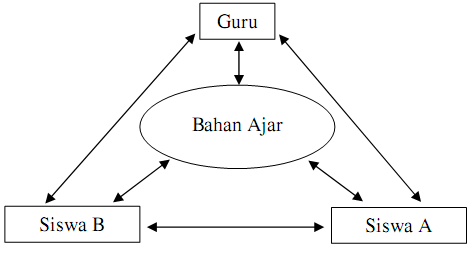 Figure 1. learning activity in Guided Discovery LearningPAMExperimentsControlHigh1112Medium5344Low910Total7366